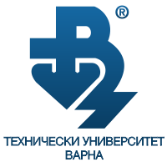 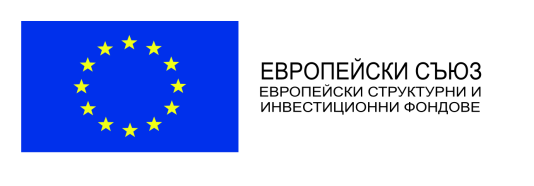 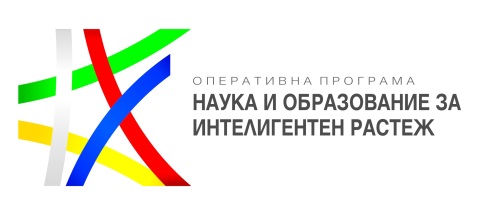 ДО РЕКТОРА НА ТЕХНИЧЕСКИ УНИВЕРСИТЕТ - ГАБРОВОЗАЯВЛЕНИЕЗА УЧАСТИЕ В ОБУЧЕНИЕпо проект BG05M2OP001-2.016-0028-С01 „Модернизация на висшите училища: Технически университет - Варна, Технически университет - София, Технически университет - Габрово и Университет „Проф. д-р Асен Златаров“, гр. Бургас“, финансиран от Оперативна програма „Наука и образование за интелигентен растеж“, съфинансирана от Европейския съюз чрез Европейските структурни и инвестиционни фондове, www.eufunds.bgот…………………………………………………………………………………………………………….   (трите имена на кандидата по документ за самоличност)Факултет: …………………………………………………….. Катедра: ……………………………… Университет:   Технически университет - ГабровоЕГН ......................................................., Постоянен адрес:......................................................................Постоянен адрес: ………………………………………………………………………………………...Телефон: ……………………………………………. e-mail: …………………………………………..Заявявам желанието си да участвам в интензивно обучение за придобиване на дигитални компетентности, провеждано в рамките на проект BG05M2OP001-2.016-0028-С01 „Модернизация на висшите училища: Технически университет - Варна, Технически университет - София, Технически университет - Габрово и Университет „Проф. д-р Асен Златаров“, гр. Бургас“.Забележка: Кандидатът посочва с „Х“ в празното квадратче желаното обучениеПрилагам:Декларация в съответствие с нормативните текстове от Регламент (ЕС) 2016/679 на Европейския парламент и на Съвета (чл. 7) за съгласие за обработка на личните данни за целите на проекта – по образец;Копия на документи, доказващи придобита образователна и/или научна степен в професионалните направления: 5.2 „Електротехника, електроника и автоматика“ и/или преподаване в посочените професионални направления.Дата: ……………………………..	 		Подпис на кандидата: ………………………………------------------------------------------------------ www.eufunds.bg ------------------------------------------------------ 1BG05M2OP001-2.016-0028-C01 „Модернизация на висшите училища: Технически университет – Варна, Технически университет – София, Технически университет – Габрово и Университет проф. д-р Асен Златаров“, финансиран от Оперативна програма „Наука и образование за интелигентен растеж“, съфинансирана от Европейския съюз чрез Европейските структурни и инвестиционни фондове.1.Обучение на преподаватели от ПН 5.2 за дигитални умения2.Обучение на преподаватели от ПН 5.2 за езикови умения3. Интензивно обучение на преподаватели от ПН 5.2 за придобиване на ключови дигитални компетентности